Hirdetmény a Kispest Rózsatéri Református Óvodába történő felvételrőla 2022/2023-as nevelési évre!Jelentkezésüket 2022. április 15-ig  várjuk, az iskola honlapjáról az óvodára lépve, az aktualitások/jelentkezés menüpont alatt található felvételi szándéknyilatkozatot kitöltve, aláírva a ksrefisk3@gmail.com vagy a ksovoda@gmail.com címre küldve.Csatolmányként kérjük:a gyermek születési anyakönyvi kivonatátlakcím kártyájátTAJ kártyájátkeresztelést igazoló okiratot (ha van ilyen)lelkészi ajánlástAmennyiben ez nem okoz gondot örömmel vennénk ha csatolnának egy  fényképet a gyermekről és a családról!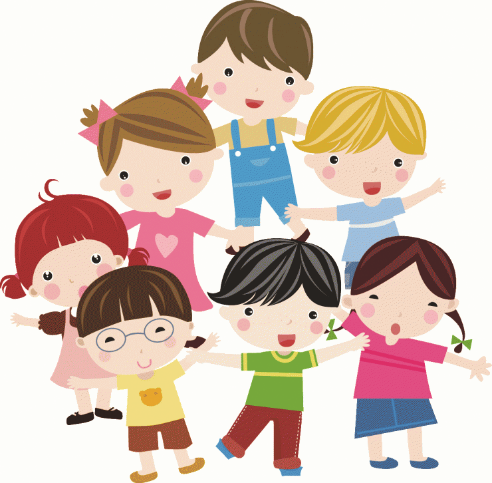 A beiratkozás menetéről a későbbiekben adunk pontos tájékoztatást. Óvodánkba várjuk minden olyan család gyermekét, akik keresztyénnek vallják magukat, biblikus értékrend szerint élnek, valamint azokat, akik nyitottak ezen értékek megismerésére, követésére.A kérelem elbírálásáról 2022. április 25-ig elektronikus úton tájékoztatjuk a kedves szülőket!Intézményünkről a +36 1 280 20 15-es vagy a 06 70 674 8414 –es telefonszámokon érdeklődhetnek Michna Ágnes óvodavezetőnél! 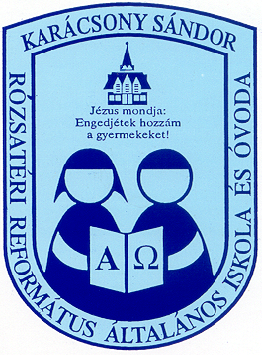 